„JESTEŚMY POLAKAMI I EUROPEJCZYKAMI” c.d.Wysłuchajcie tekstu wiersza Cz. Janczarskiego „Barwy ojczyste”„Powiewa flaga, gdy wiatr się zerwie.A na tej fladze biel jest i czerwień.Czerwień – to miłość, biel – serce czyste.Piękne są nasze barwy ojczyste.”Praca plastyczna: „Flaga Polski”Wykonajcie z białego i czerwonego papieru flagę Polski. „Flagi państw” – zabawa dydaktycznaPoproście rodziców, żeby pokazali wam flagi różnych krajów europejskich oraz flagę Unii Europejskiej. Zobaczcie w jakich kolorach są flagi innych państw.Zabawa rytmiczno -ruchowa:Ram, tam, tam - dzieci rytmicznie klaszcząRam, tam, tam – dzieci rytmicznie uderzają rękami o kolanaA gili, gili, gili – dzieci łaskoczą się za uszkamiRam, tam, tam – dzieci rytmicznie klaszcząNazwijcie przedmioty na obrazku. Podzielcie wyrazy na sylaby a obrazki pokolorujcie.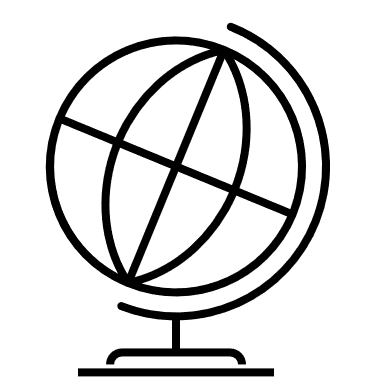 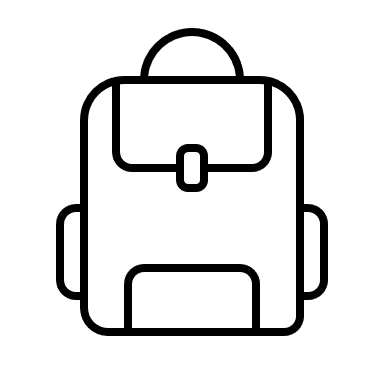 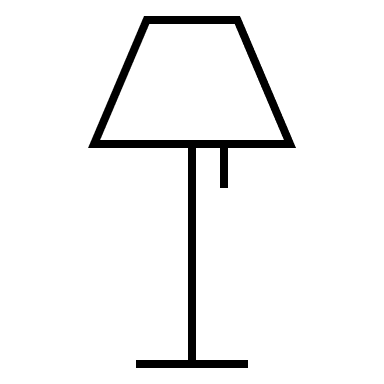 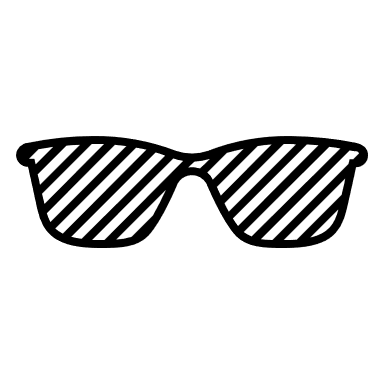 KARTA PRACY Policz koła. Pokoloruj je w taki sposób aby każde różniło się od pozostałych kolorem lub wzorem.								UDANEJ ZABAWY!!!                                        